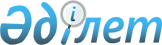 О заключении Соглашения о международных автомобильных перевозках между Правительством Республики Казахстан и Правительством Республики МолдоваПостановление Правительства Республики Казахстан от 15 июля 1999 года № 975      В соответствии со статьями 7 и 8 Указа Президента Республики Казахстан, имеющего силу Закона, от 12 декабря 1995 года № 2679 "О порядке заключения, исполнения и денонсации международных договоров Республики Казахстан" Правительство Республики Казахстан постановляет: 

      1. Заключить Соглашение о международных автомобильных перевозках между Правительством Республики Казахстан и Правительством Республики Молдова.      2. Уполномочить Кузутбаеву Ажар Килмбековну - вице-Министра транспорта, коммуникаций и туризма Республики Казахстан заключить от имени Правительства Республики Казахстан Соглашение о международных автомобильных перевозках между Правительством Республики Казахстан и Правительством Республики Молдова.      3. Настоящее постановление вступает в силу со дня подписания. 

 

      Премьер-Министр    Республики Казахстан  

 

      (Специалисты: Кушенова Д.                    Сельдемирова И.)     

 

 

 
					© 2012. РГП на ПХВ «Институт законодательства и правовой информации Республики Казахстан» Министерства юстиции Республики Казахстан
				